załącznik nr 1 
do Regulaminu Zarządzania Projektami KrajowymiKarta Projektu – Formularz zgłoszeniowy………………………………..…………………………….data zgłoszenia (wypełnia BZKPN)Oświadczam, że zapoznałem się z „Regulaminem Zarządzania Krajowymi Projektami Naukowymi w Uniwersytecie Gdańskim” …………………………………………………Kierownik Projektu (data i podpis)Wyrażam zgodę na przystąpienie Wydziału/Jednostki do Projektu…………………………………………………Dziekan lub Kierownik jednostki (data i podpis)* Wypełnić jeśli dotyczyzałącznik nr 2 
do Regulaminu Zarządzania Projektami KrajowymiOświadczenie Kierownika Projektu wskazujące źródło finansowania wkładu własnego oraz kosztów niekwalifikowalnychGdańsk, dnia………………………………Oświadczam, iż w związku z przygotowywanym przeze mnie w imieniu Uniwersytetu Gdańskiego Projektem pt. „……………………………………….………………………………………………..…  ………………………………………………………………………………………………………….……………………………………………………………………………………………………”składanym w ramach Programu...…………………………………………………………………….. …………………………………………………………………………………………………………….…..…………………………………………………………………………………………………...…… będę pełnił/a funkcję Kierownika ww. Projektu. Program ten przewiduje wniesienie wkładu własnego w kwocie ………………………………………………………... przypadającej na Uniwersytet Gdański, stanowiącej ……………………………% wydatków kwalifikowalnych budżetu Projektu.W przypadku dofinansowania Projektu zobowiązuję się do pokrycia wkładu własnego w następujący sposób: ………………………………………………………….…………………… …………………………………………………………………………………………………………………………………………………………………………………………………………………………. W związku z występującymi w Projekcie kosztami niekwalifikowanymi …………………………………………………………………………………………………………………………………………………………………………………………………………………………………………………………………………………………………….....wynoszącymi odpowiednio: ………………………………………………………………………………………………………………………………………………………………………………………………………………………… zobowiązuję się  do pokrycia tych kosztów w następujący sposób - środki ………………………………………………………………………………………………………………………………………………………………………………………………………………W sytuacji, gdy powyższe źródła dofinansowania wkładu własnego i kosztów niekwalifikowanych nie zostaną zapewnione, zobowiązuję się do znalezienia innych źródeł, które ww. koszty pokryje.Jednocześnie zobowiązuję do zarchiwizowania dokumentacji Projektu po jego zakończeniu, zgodnie z obowiązującymi w tym zakresie przepisami wewnętrznymi Uniwersytetu Gdańskiego.………………………………….. 			 …………………………………….Kierownik Projektu (podpis) 			 Dysponent środków (podpis)załącznik nr 3 
do Regulaminu Zarządzania Projektami KrajowymiOświadczenie Kierownika Projektu dotyczące kwalifikowalności podatku VAT oraz przychodów ProjektuGdańsk, dnia…………………………………Oświadczam, iż dokonywane zakupy i czynności w ramach Projektu pt. „ ……………………… ……………………………………………………………………………………………………………………………………………………………………………………………………………………………………………………………………………………………………………………………”finansowanego z……………………………………………………………………………………... ………………………………………………………………………………………………………………….…………………………… (nazwa programu) będą / nie będą* służyć jako źródło przychodów, w okresie trwania Projektu, jak również po jego zakończeniu zgodnie z zapisami zawartymi w  umowie o dofinansowanie  i dokumentach programu, w ramach którego realizowany jest Projekt. Ponadto, wyniki badań uzyskane w ramach niniejszego Projektu są / nie są* przewidziane do sprzedaży i będą udostępniane wyłącznie nieodpłatnie partnerom wspólnie prowadzonych prac badawczych.Zobowiązuję się przekazywać powyższe informacje jednostce, w której będzie realizowany Projekt oraz wszystkim osobom, które mogą mieć wpływ na powyższe oświadczenie i zobowiązanie zarówno w trakcie trwania Projektu, jak i w okresie trwałości określonym w przepisach prawa, a także w umowie o dofinansowanie lub wytycznych zawartych w dokumentacji programowej.……………………………………………Kierownik Projektu (podpis)*niepotrzebne skreślić załącznik nr 4 
do Regulaminu Zarządzania Projektami KrajowymiZgoda na udostępnianie i przetwarzanie danych osobowych i dokumentów 
związanych z wynagrodzeniemGdańsk, dnia……………………………………Ja, niżej podpisany/a ....................................................................... o numerze pracownika …………………………. niniejszym wyrażam zgodę na udostępnianie i przetwarzanie moich danych osobowych i dokumentów, w szczególności dotyczących otrzymywanego wynagrodzenia z tytułu .................................................................. (umowy o pracę, umowy zlecenie, umowy o dzieło, itp.) w niezbędnych celach związanych z Projektem pt. „……………………………………….…………………………………………………………………………………………………………………………………………………………………………………....……………………………”, w tym w celu uzyskania wsparcia, realizacji Projektu, ewaluacji, monitoringu i sprawozdawczości.Jednocześnie wyrażam zgodę, aby uprawnienie do dostępu oraz przetwarzania moich danych osobowych/ dokumentów obejmowało w szczególności:pracowników Działu Finansowo-Księgowego Uniwersytetu Gdańskiego,pracowników Biura Zarządzania Krajowymi Projektami Naukowymi,Kierownika Projektu lub osoby sporządzającej wniosek o płatność,pracowników Instytucji Rozliczającej lub Pośredniczącej, pracowników Instytucji Zarządzającej, Wdrażającej, Monitorującej, Kontrolującej itp.,pracowników innych uprawnionych instytucji, w tym Urzędu Kontroli Skarbowej, Urzędu Skarbowego, Zakładu Ubezpieczeń Społecznych, pracowników firm, którym zlecono przeprowadzenie kontroli lub audytu.Jestem świadomy/a, że udostępnianie i przetwarzanie moich danych osobowych / dokumentów dotyczy okresu realizacji Projektu, a także obejmuje okres przechowywania dokumentacji związanej z Projektem, również w przypadku jego przedłużenia przez odpowiednią instytucję.Niniejszym potwierdzam przekazanie mi informacji o prawie dostępu do treści moich danych osobowych oraz ich poprawiania, a także o dobrowolności ich podania i wyrażenia zgody na dostęp oraz przetwarzanie w zakresie określonym w niniejszym oświadczeniu. ………………………………………………(podpis)załącznik nr 5
do Regulaminu Zarządzania Projektami KrajowymiOPINIAKOMITETU STERUJĄCEGO DS. KRAJOWYCH PROJEKTÓW NAUKOWYCH UBIEGAJĄCYCH SIĘ O DOFINANSOWANIE POWYŻEJ 2.000.000 ZŁ* PRZYPADAJĄCE DLA UGPo zapoznaniu się z Projektem pt. „………………………………………………………….……… ……………………………………………………………………………………………………….…………………………………………………………………………………………………………………”Komitet Sterujący ds. projektów krajowych podjął decyzję o jego:REKOMENDOWANIUNIE REKOMENDOWANIU                                    …………………………………………………                                                                  Przewodniczący Komitetu (data i podpis)----------------------------------------------------------------------------------------------------------------------DECYZJA REKTORA DOTYCZĄCA UDZIAŁU UNIWERSYTETU GDAŃSKIEGO W PROJEKCIEDot. Projektu pt. „.……………………………….……………………………………………… …………………………………………………………………………………………………….……………………………………………………………………………………………………...………….…”Po zapoznaniu się z opinią Komitetu Sterującego ds. projektów krajowych niniejszym:Wyrażam zgodę na udział Uniwersytetu Gdańskiego w ProjekcieNie wyrażam zgody na udział Uniwersytetu Gdańskiego w Projekcie………………………………………………Rektor  (data i podpis)* w szczególnych przypadkach Komitet Sterujący może opiniować projekty o niższej kwocie dofinansowania załącznik nr 6do Regulaminu Zarządzania Projektami KrajowymiUPOWAŻNIENIEdo kierowania Projektem / koordynowania Projektu…………………………(miejscowość i data)Pan / Pani……………………………………….……………………………………….Na podstawie Regulaminu Zarządzania Projektami Krajowymi w Uniwersytecie Gdańskim wprowadzonego w życie Zarządzeniem Rektora nr …………………….... z dnia .………………………. powołuję Panią / Pana na Kierownika / Koordynatora Projektu pt. „………………………………………….…………… …….…………………………………………..………………………………………………………………………………..……………………………………………………………………………………………” ……………………………………………..……………………………………………………………... (tytuł, akronim Projektu) o numerze zadania projektowego nadanego w Uniwersytecie Gdańskim) ………………………………………………………………………………………..………………………………………………………………………………………………………………………………….realizowanego w Uniwersytecie Gdańskim w Gdańsku.W związku z wykonywaniem swojej funkcji jest Pani / Pan odpowiedzialny w szczególności za: zaznajomienie się i przestrzeganie zasad finansowania i realizację Projektu, dysponowanie środkami oraz ich wydatkowanie zgodnie z zapisami umowy o dofinansowanie, wytycznymi programu, obowiązującym prawodawstwem, w tym Ustawą Prawo zamówień publicznych, wewnętrznymi regulacjami Uniwersytetu Gdańskiego i dokumentami programu;zarządzanie Projektem i nadzór nad zakresem merytorycznym, rzeczowym i finansowym działań projektowych; niezwłoczne informowanie Kierownika Jednostki oraz Prorektora ds. Nauki UG o ewentualnych opóźnieniach 
i zagrożeniach mogących wpłynąć na terminową realizację Projektu;prowadzenie działań informacyjnych i promocyjnych związanych z realizacją Projektu zgodnie z umową o dofinansowanie, wymogami instytucji finansującej oraz wytycznymi w zakresie informacji i promocji oraz informowanie wykonawców i jednostki uczestniczące w realizacji o współfinansowaniu w ramach Projektu;dobór członków zespołu i pisemnego powiadomienia Biura Zarządzania Krajowymi Projektami Naukowymi;przygotowywanie umów, w tym umów cywilno-prawnych związanych z realizacją Projektu, zgodnie z regulacjami wewnętrznymi;prowadzenie i potwierdzanie ewidencji czasu pracy osób zatrudnionych do realizacji Projektu, zgodnie z wymogami programu, w ramach którego  realizowany jest Projekt;nadzór nad terminowym sporządzaniem wymaganych raportów, sprawozdań, harmonogramów, oświadczeń 
i zestawień z realizacji Projektu itp. oraz przygotowaniem załączników do sprawozdań;uzgadnianie kosztów i wpływów ze stanem ewidencji księgowej realizowanego Projektu;dokonywanie archiwizacji dokumentacji projektowej zgodnie z Instrukcją archiwalną obowiązującą w Uniwersytecie Gdańskim;niezwłoczne informowanie za pośrednictwem Biura Zarządzania Krajowymi Projektami Naukowymi władz uczelni o planowanej kontroli Projektu, branie czynnego udziału w trakcie wszelkich kontroli wewnętrznych i zewnętrznych dotyczących Projektu oraz udzielanie wyjaśnień związanych z realizacją Projektu organom kontrolnym;uzupełniania, gdy okaże się to niezbędne, swojej wiedzy i kwalifikacji z zakresu zarządzania projektami. .……………………………………..Rektor (podpis i pieczęć)Oświadczam, że przyjmuję obowiązki i odpowiedzialność za prawidłową, zgodną z prawem realizację Projektu.……………..…..……………………             Kierownik / Koordynator Projektu (podpis)załącznik nr 7do Regulaminu  Zarządzania Projektami KrajowymiWniosek o otwarcie wyodrębnionego rachunku bankowego*Gdańsk, dnia .........................................  									………………………………..Kierownik Projekt (podpis)Załączniki:Kserokopia dokumentu potwierdzającego przyjęcie Projektu do realizacji Decyzja:Niniejszym wyrażam zgodę na otwarcie wyodrębnionego rachunku bankowego.…………………………Kwestor (data i podpis)*Tylko w sytuacji, gdy taka jest potrzeba dyktowana warunkami umowy.załącznik nr 8do Regulaminu Zarządzania Projektami KrajowymiWniosek do Prorektora ds. Rozwoju i Finansów 
o prefinansowanie Projektu ze środków własnych UG**Tylko w sytuacji, gdy jest taka potrzeba dyktowana warunkami umowy.Załączniki:Harmonogram finansowo-rzeczowy Projektu (budżet) w ujęciu tabelarycznymWykaz kosztów prefinansowanych z podziałem na poszczególne koszty ……………………………….. Kierownik Projektu (data i podpis)Decyzja Prorektora ds. Rozwoju i Finansów:Wyrażam zgodę / Nie wyrażam* zgody na prefinansowanie Projektu w kwocie ..............................................................................................................................................................Termin spłaty ustalam na ...............................................................................................…………………………………………….(data i podpis)* niepotrzebne skreślićzałącznik nr 9do Regulaminu  Zarządzania Projektami KrajowymiPrzykładowy wzór opracowywania dokumentów księgowych (faktur oraz innych dokumentów o równoważnej wartości dowodowej)* niepotrzebne skreślićzałącznik nr 10do Regulaminu Zarządzania Projektami KrajowymiWniosek o zamknięcie wyodrębnionego rachunku bankowego*Gdańsk, dnia .........................................……………………….……………….Kierownik Projektu (podpis)Załączniki: Kserokopia dokumentu wystawionego przez instytucję finansująca stwierdzającego przyjęcie sprawozdania końcowego.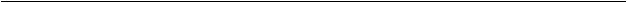 Decyzja: Niniejszym wyrażam zgodę na zamknięcie wyodrębnionego rachunku bankowego. …………………..…….Kwestor (data i podpis)* W przypadku, gdy była konieczność otworzenia nowego rachunku bankowego.załącznik nr 11do Regulaminu Zarządzania Projektami KrajowymiHarmonogram Realizacji Projektu(plan zamówień publicznych do zrealizowania w ramach Projektu pt. „…………………………………………………………………………………………………………………………………………………………………………………………………………………………………………………………………………………………………………………………………………………………………………………………….………………………”)* Wypełnia Dział Zamówień PublicznychKierownik ProjektuImię i nazwisko:E-mail:Tel.:Jednostka organizacyjna realizująca projekt:Tytuł Projektu w języku polskim:Tytuł Projektu w języku obcym – jeśli dotyczy:Instytucja finansująca: (np. NCN, NCBiR, WFOŚiGW, NFOŚiGW, FNP, inne – jakie):Nazwa programu / inicjatywy / funduszu:Czy informacje zawarte w Karcie Projektu będą podstawą opracowania patentu? (niewłaściwe skreślić):TAK  /  NIE Termin konkursu(termin składania wniosków od-do):Nr konkursu:Rola Uniwersytetu Gdańskiego w Projekcie: (koordynator / partner / podwykonawca / inny – jaki?):Lider Projektu (nazwa instytucji koordynującej):Partnerzy (nazwa oraz dane identyfikacyjne Partnerów):Osoby do kontaktów ze strony Uniwersytetu Gdańskiego, jeśli są inne niż Kierownik Projektu (imię, nazwisko, e-mail, tel.):Planowany zespół zaangażowany w realizację Projektu ze strony Uniwersytetu Gdańskiego (podać liczbę osób):Planowany termin rozpoczęcia i zakończenia Projektu:Klasyfikacja GBAORD:Merytoryczny opis Projektu (nie więcej niż 2 strony):Szacowany całkowity budżet Projektu:Szacowany budżet Projektu po stronie Uniwersytetu Gdańskiego:Kategorie i wysokość planowanych wydatków w ramach budżetu Projektu dla Uniwersytetu Gdańskiego:wynagrodzenia:sprzęt i aparatura:koszty podróży i zakwaterowania:promocja:usługi zlecone / zewnętrzne:koszty pośrednie inne (jakie?)materiały:publikacja wyników:Suma ogółem:Wysokość wkładu własnego dotycząca Uniwersytetu Gdańskiego:Źródło pokrycia wkładu własnego dot. Uniwersytetu Gdańskiego*Wysokość kosztów niekwalifikowanych dotyczących Uniwersytetu Gdańskiego*VAT jest kosztem kwalifikowanym*TAK  /  NIEŹródło pokrycia kosztów niekwalifikowanych dot. Uniwersytetu Gdańskiego*Wysokość i sposób finansowania kosztów bankowych:Forma finansowania Projektu – wybrać właściwe:zaliczkarefundacjatransze kwartalemieszane - jakieRodzaj Projektu – wybrać właściwe:  inwestycyjnynaukowo - badawczybadawczo-rozwojowyinne …………………………Klasyfikacja Projektu według sprawozdania Rb-WS:Klasyfikacja Projektu według sprawozdania PNT-01s:projekty:- badawcze, - rozwojowe,- stosowane,- przemysłowe.projekty z dziedziny- nanotechnologii,- biotechnologii.Uwagi i komentarze:WydziałInstytut / Katedra / ZakładTytuł ProjektuNazwa programuNr umowyKierownik ProjektuTel. KontaktowyOsoba do kontaktuTel. KontaktowyRodzaj konta:złotówkoweData rozpoczęcia ProjektuData zakończenia ProjektuProszę o otwarcie rachunku z dniemOpłaty bankowe będą / nie będą opłacane z kosztów kwalifikowanych Projektu (niewłaściwe skreślić):będą / nie będą TYTUŁ PROJEKTU:Nazwa programu:Numer umowy:Data rozpoczęcia Projektu:Data zakończenia Projektu:Wydział:Katedra/Zakład/Instytut:Kierownik Projektu:Nr kontaktowy:Osoba do kontaktu:Nr kontaktowy:Wysokość dofinansowania:(kwota, waluta)Dotychczasowa wysokość wpływów:(kwota, waluta)Data wpływu kolejnych transz:WNIOSKOWANA KWOTA I WALUTA PREFINANSOWANIA :TERMIN SPŁATY:Zaangażowanie środków własnych UG – wysokość dotychczasowego prefinansowania:(wypełnia opiekun Projektu z DKF)Kontrasygnata finansowa (Kwestor)ODPOWIEDNIE LOGOTYPY I PROMOCJA ZALEŻNIE OD WYMOGÓW PROGRAMU, W RAMACH KTÓREGO REALIZOWANY JEST PROJEKTODPOWIEDNIE LOGOTYPY I PROMOCJA ZALEŻNIE OD WYMOGÓW PROGRAMU, W RAMACH KTÓREGO REALIZOWANY JEST PROJEKTFaktura VAT nr …………….  z dnia ………………..Kwota kosztów kwalifikowalnych: …………… PLNw tym VAT ……………………………………………Numer umowy…………………… z dnia ……………Nazwa Projektu…………………………………………Projekt jest współfinansowany z programu ……………………………………………………………Opis związku wydatku z Projektem: …………………Faktura VAT nr  ………………..   dotyczy wydatku związanego z zadaniem nr ……….. (nazwa zadania: …………………)zgodnie z zatwierdzonym wnioskiem o dofinansowanie Projektu, w ramach kategorii – …(numer i nazwa kategorii)Dokument jest poprawny pod względem merytorycznym i formalno-rachunkowym.                                            …………………………                                                                        Kierownik Projektu                                                                                    (podpis i pieczątka)AKCEPTACJA  DZIAŁU ZAMÓWIEŃ PUBLICZNYCHUstawa z dnia 29 stycznia 2004 roku Prawo zamówień publicznych (t.j. Dz. U. z 2013 roku, poz 907 ze zm.)WydziałInstytut/Katedra/ZakładTytuł ProjektuNazwa programuNr umowyKierownik ProjektuTel. kontaktowyNr rachunkuProszę o zamknięcie rachunku z dniemLp.Przedmiot zamówieniaSzacowana wartość zamówienia nettoKwota przeznaczona na realizację zamówienia bruttoPlanowany termin udzielenia zamówienia (miesiąc, rok)Podstawa prawna udzielenia zamówienia / tryb postępowania wg Pzp*Planowany termin złożenia wniosku o wszczęcie postępowania (jeżeli dotyczy)*